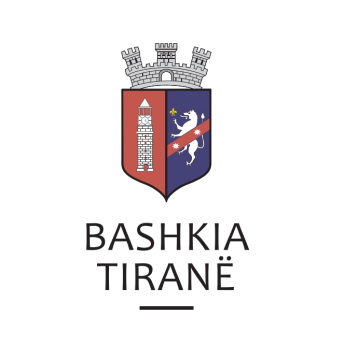      R  E  P U  B  L  I  K  A    E   S  H  Q  I  P  Ë  R  I  S  Ë
  BASHKIA TIRANË
DREJTORIA E PËRGJITHSHME PËR MARRËDHËNIET ME PUBLIKUN DHE JASHTË
DREJTORIA E KOMUNIKIMIT ME QYTETARËTLënda: Kërkesë për shpallje nga Gjykata e Rrethit Gjyqësor Kavajë për z. Ardian Balla, znj. Fatmira Shkoza dhe znj. Lindita Berberi.Pranë Bashkisë Tiranë ka ardhur kërkesa për shpallje nga Gjykata e Rrethit Gjyqësor Kavajë, me nr. 00757, datë 10.04.2019, protokolluar në Bashkinë Tiranë me nr. 16209 prot., datë 15.04.2019.Ju sqarojmë se kjo gjykatë dërgon për shpallje njoftimin për gjykimin të çështjes civile me palë:Paditës:	    Vullnet MishiE paditur:          Behije Mishi, Ymer Mishi, Edlira Copa, Engjellushe Allmuça                            Ardian Balla, Fatmira Shkoza, Lindita Berberi   Objekti:             Pjestim pasurieData dhe ora e seancës:   06.05.2019, ora 09:30Drejtoria e Komunikimit me Qytetarët ka bërë të mundur afishimin e shpalljes për z. Ardian Balla, znj. Fatmira Shkoza dhe znj. Lindita Berberi, në tabelën e shpalljeve të Sektorit të Informimit dhe Shërbimeve për Qytetarët pranë Bashkisë Tiranë.     R  E  P U  B  L  I  K  A    E   S  H  Q  I  P  Ë  R  I  S  Ë
  BASHKIA TIRANË
DREJTORIA E PËRGJITHSHME PËR MARRËDHËNIET ME PUBLIKUN DHE JASHTË
DREJTORIA E KOMUNIKIMIT ME QYTETARËTLënda: Kërkesë për shpallje nga Gjykata Administrative e Shkallës së Parë Durrës për shoqërinë “Gora” sh.p.k., me administratore znj. Vjollca Hoxholli.Pranë Bashkisë Tiranë ka ardhur kërkesa për shpallje nga Gjykata Administrative e Shkallës së Parë Durrës, me nr. (01069) 1469/388/102 akti, datë 09.04.2019, protokolluar në institucionin tonë me nr. 16208 prot., datë 15.04.2019.Ju sqarojmë se kjo gjykatë dërgon për shpallje njoftimin për gjykimin të çështjes civile me palë:Pala Paditëse:                    Shoqëria tregtare “Gora” sh.p.k.Palë e Paditur:                  ALUIZNI Tiranë, ZVRPP Kavajë, Igli Zaloshnja.Objekti:                             Konstatimin e pavlefshmërisë absolute të lejes së legalizimit                                              nr. 70048, datë 24.02.2016, etj. Data dhe ora e seancës:    09.05.2019, ora 14:00Drejtoria e Komunikimit me Qytetarët ka bërë të mundur afishimin e shpalljes për shoqërinë “Gora” sh.p.k., me administratore znj. Vjollca Hoxholli, në tabelën e shpalljeve të Sektorit të Informimit dhe Shërbimeve për Qytetarët pranë Bashkisë Tiranë.     R  E  P U  B  L  I  K  A    E   S  H  Q  I  P  Ë  R  I  S  Ë
  BASHKIA TIRANË
DREJTORIA E PËRGJITHSHME PËR MARRËDHËNIET ME PUBLIKUN DHE JASHTË
DREJTORIA E KOMUNIKIMIT ME QYTETARËTLënda: Kërkesë për shpallje nga Gjykata Rrethit Gjyqësor Gjirokastër për znj. Hurieta Çobani.Pranë Bashkisë Tiranë ka ardhur kërkesa për shpallje nga Gjykata e Rrethit Gjyqësor Gjirokastër, me nr. regj. them., 296, datë 11.04.2019, protokolluar në institucionin tonë me nr. 16207 prot., datë 15.04.2019.Ju sqarojmë se kjo gjykatë dërgon për shpallje njoftimin për gjykimin të çështjes penale me palë:Paditës:	    Kujtim ÇobaniTë paditur:         Hurieta Çobani etj Objekti:             Pjestim pasurie në bashkëpronësiData dhe ora e seancës:   16.05.2019, ora 11:30Drejtoria e Komunikimit me Qytetarët ka bërë të mundur afishimin e shpalljes për znj. Hurieta Çobani, në tabelën e shpalljeve të Sektorit të Informimit dhe Shërbimeve për Qytetarët pranë Bashkisë Tiranë.